          Pašalpos skirtumą galima susigrąžinti deklaruojant pajamas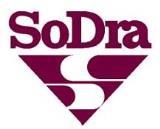 2015 m. sausio 19  d.Kaip ir ankstesniais metais šį sausį gyventojams bus išmokėtos kiek mažesnės motinystės (tėvystės) pašalpos. Susidariusį lėšų skirtumą bus galima susigrąžinti deklaruojant pajamas.Teisės aktai numato, kad motinystės (tėvystės) pašalpos mokamos už praėjusį mėnesį. Dėl to šį sausį pašalpos gyventojams bus sumokėtos už praėjusį gruodį.Motinystės (tėvystės) pašalpos apmokestinamos gyventojų pajamų mokesčiu (GPM), jas išmokant taikomas neapmokestinamųjų pajamų dydis.Tačiau už praėjusį mokestinį laikotarpį (tai yra už praėjusius metus) neapmokestinamasis pajamų dydis netaikomas. Taigi, 2015 m. sausį išmokėta motinystės (tėvystės) pašalpa už 2014 m. gruodžio mėnesį bus kiek mažesnė nei išmokėta kitais mėnesiais.Negautą sumą, kaip GPM permoką už 2015 m. sausio mėnesį, motinystės (tėvystės) pašalpų gavėjai galės susigrąžinti Valstybinei mokesčių inspekcijai pateikę metinę gyventojų pajamų mokesčio deklaraciją už 2015 m. Permokėtas GPM bus sugrąžintas į pašalpos gavėjo nurodytą sąskaitą.Motinystės (tėvystės) pašalpos pradedamos mokėti sausio 20 d.                                                                                                                    „Sodros“ Utenos skyrius